RELJEF NA ZEMLJI – VJEŽBA					Ime i prezime__________________________U pravokutnike upiši pojedine dijelove građe Zemlje.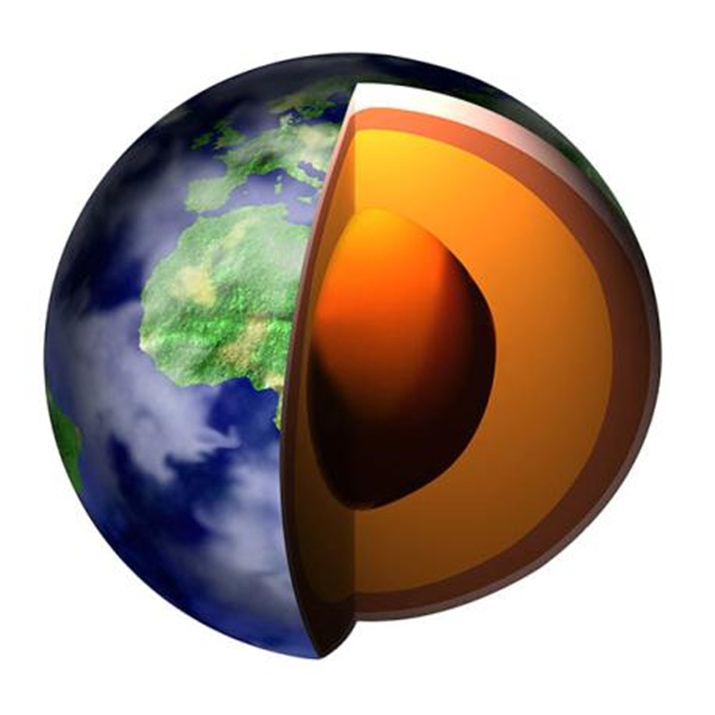 Pokraj odgovarajuće fotografije upiši gora/planina.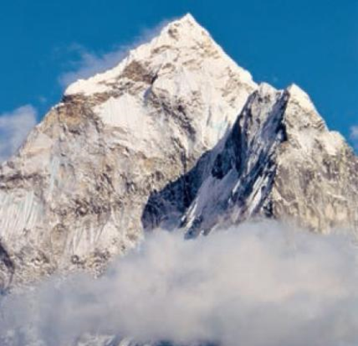 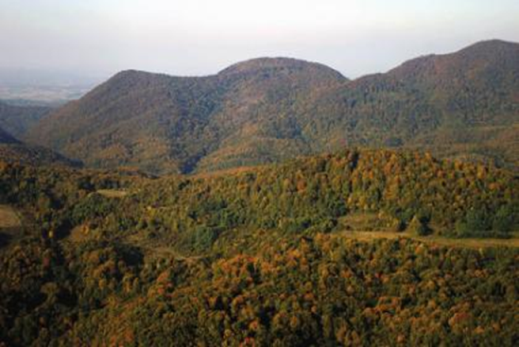 Na odgovarajuće mjesto upiši epicentar i hipocentar.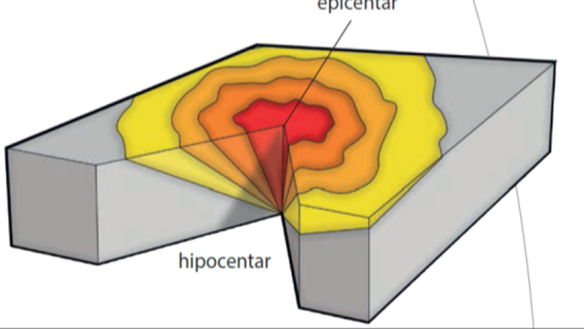 Na crte ispod crteža napiši što prikazuju.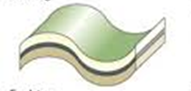 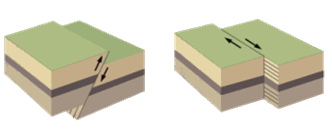  ________________				______________Užarena masa u unutrašnjosti Zemlje naziva se ___________, a kad kroz vulkan izađe na površinu ________.Pokraj fotografije na jednu crtu upiši kojim vanjskim procesom (djelovanje vjetra, rijeke, valova, leda, vode erozija),  je reljef oblikovan, a na drugu naziv reljefnog oblika (škrape, klif, dina, ledenjačka dolina U, riječna dolina V, stalaktiti, odron, klizište). __________________  _________________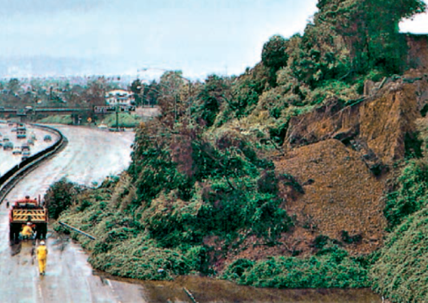 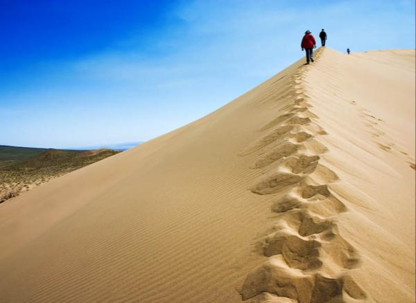 				__________________				            _________________  ___________________   ____________________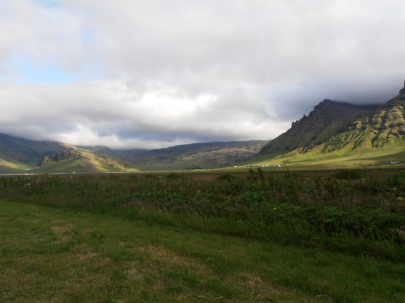 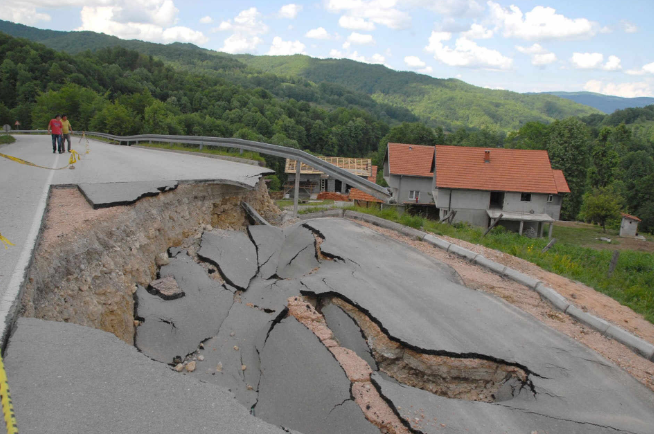 			            ___________________			    	         ____________________  ___________________  ____________________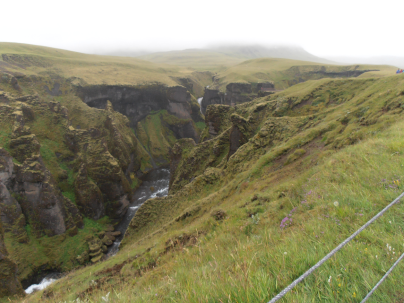 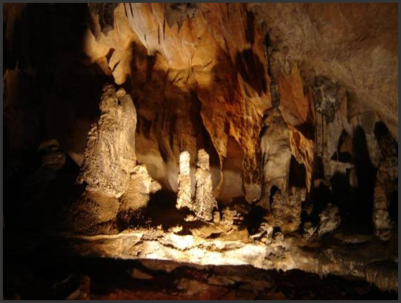 			            ___________________				   ___________________  ___________________  ____________________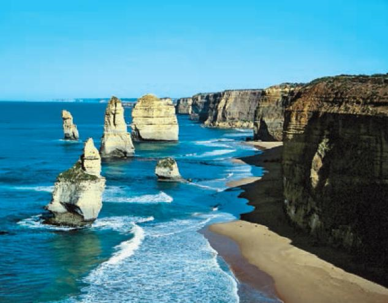 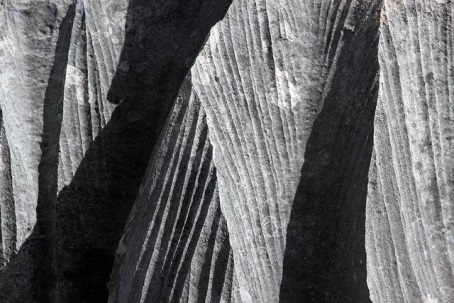        			          ___________________				      ____________________